SMLOUVA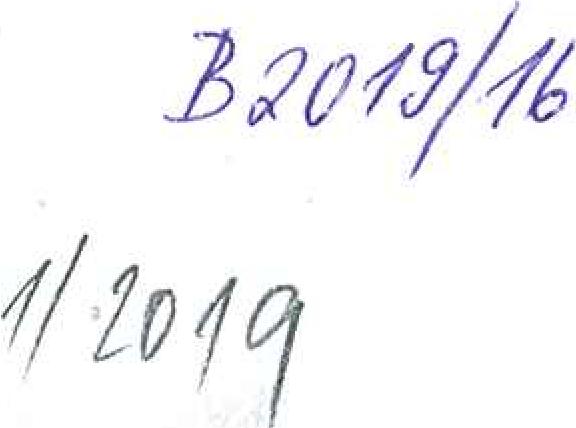 o poskytnutí p
říspěvku z majetku nadačního fondu

pro realizaci činnosti na podporu zdravého životního stylu dětí i jejich

rodičů nebo na podporu vzdělávání, integrace a rozvoje

dětí ze sociálně znevýhodněných skupinuzav
řená dle ustanovení § 1746 odst. 2 a v souladu s ustanoveními § 394 a násl. zákona

č. 89/2012 Sb., občanský zákoník (dále jen „OZ") mezi těmito smluvními stranami:Dětský domov a Školní jídelna, Hranice, Purgešova 847s registrovaným sídlem	Purgešova 847, 753 01 HraniceIČO:	62350277zastoupená:	Mgr. Pavlou Tvrdoňovou, ředitelkou(dále jen „Partner")aobchodní společnost:	Nadační fond ALBERTs registrovaným sídlem	Radlická 117, 158 00 Praha 5 — Nové ButoviceIČO:	28967496zastoupená:	Mgr. Jiřím Marečkem, předsedou správní radyMartinou Černou, členkou správní radyzapsaná v Nadačním rejstříku vedeném u Městského soudu v Praze, spisová značka N 763 (dále jen „NFA")takto:

1.

Obecná ustanoveníNa základě žádosti o poskytnutí příspěvku z majetku nadačního fondu v rámci programu Bertík pomáhá 2019 " byl Partnerův projekt „Aktivity s Bertíkem 2019" (dále jen „Projekt") vybrán k tomu, aby byl na jeho realizaci poskytnut od NFA příspěvek ve výši 55 000,- Kč (dále jen „Příspěvek").Předmět smlouvyPředmětem této smlouvy je úprava podmínek poskytnutí Příspěvku na realizaci Projektu.Projekt bude uskutečněn dle podrobného popisu projektu, tak jak je uveden v žádostiPartnera, která je Přílohou č. 1 této smlouvy, a to v době od 31.01.2019 do 30.01.2020 (dálejen „Popis projektu"), a dle finálního rozpočtu Projektu zpracovaného Partnerem, kterýtvoří Přílohu č. 2.NFA se zavazuje, že na konání Projektu poskytne Příspěvek uvedený ad I., přičemž NFA nejpozději do 15.2.2019 Partnerovi poskytne 75 % Příspěvku, tj. 41 250,- Kč. Zbylých 25 % Příspěvku poskytne do 40 dnů od řádného vyúčtování Projektu a doručení závěrečné zprávy o realizaci Projektu. Platby budou zaslány na účet Partnera č.ú. 19-4287550277/0100, který je také uvedený v Příloze č. 1 této smlouvy.